№  ____________________                                                              от «___»    ___________  20___  года               Астана қаласы                                                                                                                    город АстанаО внесении изменений в некоторые приказы Министра энергетики Республики Казахстан ПРИКАЗЫВАЮ:Внести в приказ Министра энергетики Республики Казахстан 
от 28 мая 2018 года № 214 «Об утверждении Положения о центральной комиссии по разведке и разработке месторождений углеводородов Республики Казахстан» (зарегистрирован в Реестре государственной регистрации нормативных правовых актов за № 17042) следующее изменение: в Положении о центральной комиссии по разведке и разработке месторождений углеводородов Республики Казахстан, утвержденном указанным приказом: пункты 14 и 22 исключить.2. Внести в приказ исполняющего обязанности Министра энергетики Республики Казахстан от 8 августа 2019 года № 275 «Об утверждении Положения о центральной комиссии по разработке месторождений урана Республики Казахстан» (зарегистрирован в Реестре государственной регистрации нормативных правовых актов за № 19232) следующее изменение: в Положении о центральной комиссии по разработке месторождений урана Республики Казахстан, утвержденном указанным приказом:в пункте 9 абзац четвертый подпункта 2) изложить в следующей редакции:«либо проекты изменений и (или) дополнений к утвержденным проектам в случае, предусмотренном в пункте 7 статьи 182 Кодекса, если ежегодно объемы добычи, определенные утвержденными проектами, изменяются на двадцать и более процентов в физическом выражении от утвержденных показателей за год с изменениями горно-геологических и технологических условий отработки месторождения урана;».3. Департаменту государственного контроля в сферах углеводородов и недропользования Министерства энергетики Республики Казахстан в установленном законодательством Республики Казахстан порядке обеспечить:1) государственную регистрацию настоящего приказа в Министерстве юстиции Республики Казахстан;2) размещение настоящего приказа на интернет-ресурсе Министерства энергетики Республики Казахстан;3) в течение десяти рабочих дней после государственной регистрации настоящего приказа в Министерстве юстиции Республики Казахстан представление в Департамент юридической службы Министерства энергетики Республики Казахстан сведений об исполнении мероприятий, предусмотренных подпунктами 1) и 2) настоящего пункта.4. Контроль за исполнением настоящего приказа возложить на курирующего вице-министра энергетики Республики Казахстан.5. Настоящий приказ вводится в действие по истечении десяти календарных дней после дня его первого официального опубликования.ҚАЗАҚСТАН РЕСПУБЛИКАСЫ ЭНЕРГЕТИКА МИНИСТРЛІГІ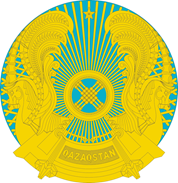 МИНИСТЕРСТВО ЭНЕРГЕТИКИ РЕСПУБЛИКИ КАЗАХСТАНБҰЙРЫҚПРИКАЗДолжность      ФИО